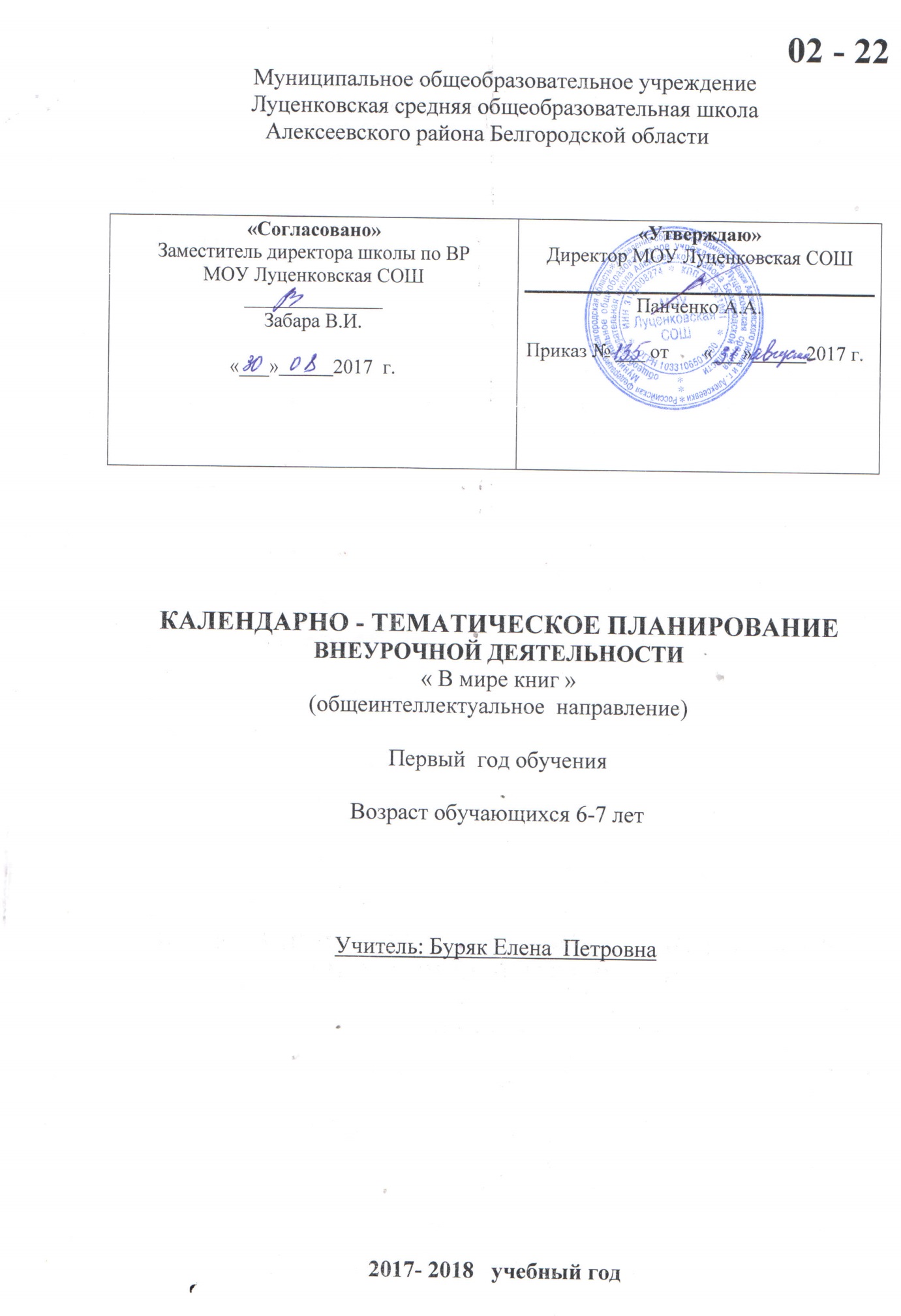                                            Пояснительная записка Календарно- тематическое планирование  по внеурочной деятельности   «В мире книг» на 2017-2018 учебный год составлена на основе программы для внеурочной деятельности младших школьников общеинтеллектуального направления  Л.А.Ефросининой (Сборник программ внеурочной деятельности: 1– 4 классы / под ред. Н.Ф. Виноградовой. — М.: Вентана-Граф, 2011г.Календарно –тематический  план 1 класс( 33 ч)Материально-техническое обеспечение:Сборник программ внеурочной деятельности : 1–4 классы / под ред. Н.Ф. Виноградовой. — М. :Вентана-Граф, 2011.Учебное издание   Агапова И., Давыдова М. Литературные игры для детей. – «Лада», Москва, 2006Гостимская Е.С., Мишина М. И. Внеклассное чтение. – Москва, «5 за знания», 2006Оморокова М.И. Совершенствование чтения младших школьников. – Москва, 20087.  Занимательные литературные кроссворд-тесты. – Ярославль, «Академия развития», 2006     8. Щуркова Н.Е. Собрание пестрых дел. – Москва, «ВАКО», 2006 № п/пНаименование разделов и темТеория Теория Теория Теория Теория Практика Практика Практика Дата проведенияДата проведения№ п/пНаименование разделов и темТеория Теория Теория Теория Теория Практика Практика Практика планфактЗдравствуй, книга	(2 ч.)Здравствуй, книга	(2 ч.)Здравствуй, книга	(2 ч.)Здравствуй, книга	(2 ч.)Здравствуй, книга	(2 ч.)Здравствуй, книга	(2 ч.)Здравствуй, книга	(2 ч.)1 Набор детей в группу. Учебные книги  первоклассника. Правила работы с книгой.Беседа Беседа Беседа Беседа Беседа Игра «Что в твоём рюкзаке живёт?». Работа в группах.Чтение-рассматривание детских книг.Игра «Что в твоём рюкзаке живёт?». Работа в группах.Чтение-рассматривание детских книг.Игра «Что в твоём рюкзаке живёт?». Работа в группах.Чтение-рассматривание детских книг.2Художественные книги. Большеформатная книга в типовом оформлении (книга-произведение).Беседа Беседа Беседа Беседа Беседа Игра «Что в твоём рюкзаке живёт?». Работа в группах.Чтение-рассматривание детских книг.Игра «Что в твоём рюкзаке живёт?». Работа в группах.Чтение-рассматривание детских книг.Игра «Что в твоём рюкзаке живёт?». Работа в группах.Чтение-рассматривание детских книг.Книги о Родине и родной природе	(2 ч.)Книги о Родине и родной природе	(2 ч.)Книги о Родине и родной природе	(2 ч.)Книги о Родине и родной природе	(2 ч.)Книги о Родине и родной природе	(2 ч.)Книги о Родине и родной природе	(2 ч.)Книги о Родине и родной природе	(2 ч.)Книги о Родине и родной природе	(2 ч.)Книги о Родине и родной природе	(2 ч.)Книги о Родине и родной природе	(2 ч.)Книги о Родине и родной природе	(2 ч.)Книги о Родине и родной природе	(2 ч.)3Книги о Родине и природе. Экскурсия в школьную библиотеку. Правила поведения в библиотеке.Познавательная беседаПознавательная беседаПознавательная беседаПознавательная беседаПознавательная беседаПознавательная беседаРассматривание, чтение, слушание.Экскурсия.Рассматривание, чтение, слушание.Экскурсия.4Книги о Родине и природе.Познавательная беседаПознавательная беседаПознавательная беседаПознавательная беседаПознавательная беседаПознавательная беседаРассматривание, чтение, слушание.Экскурсия.Рассматривание, чтение, слушание.Экскурсия.Писатели детям	(3 ч.)Писатели детям	(3 ч.)Писатели детям	(3 ч.)Писатели детям	(3 ч.)Писатели детям	(3 ч.)Писатели детям	(3 ч.)Писатели детям	(3 ч.)Писатели детям	(3 ч.)Писатели детям	(3 ч.)Писатели детям	(3 ч.)Писатели детям	(3 ч.)Писатели детям	(3 ч.)5Элементы книги. Книга-произведение и книга-сборник.БеседаБеседаБеседаБеседаБеседаБеседаСлушание и рассматривание книги. Инсценирование картин-эпизодов из выбранной книги.Слушание и рассматривание книги. Инсценирование картин-эпизодов из выбранной книги.6Книги-сборники писателей-классиков о детях.БеседаБеседаБеседаБеседаБеседаБеседаСлушание и рассматривание книги. Инсценирование картин-эпизодов из выбранной книги.Слушание и рассматривание книги. Инсценирование картин-эпизодов из выбранной книги.7Книги современных писателей о детях.БеседаБеседаБеседаБеседаБеседаБеседаСлушание и рассматривание книги. Инсценирование картин-эпизодов из выбранной книги.Слушание и рассматривание книги. Инсценирование картин-эпизодов из выбранной книги.Народная мудрость. Книги-сборники	(2 ч.)Народная мудрость. Книги-сборники	(2 ч.)Народная мудрость. Книги-сборники	(2 ч.)Народная мудрость. Книги-сборники	(2 ч.)Народная мудрость. Книги-сборники	(2 ч.)Народная мудрость. Книги-сборники	(2 ч.)Народная мудрость. Книги-сборники	(2 ч.)Народная мудрость. Книги-сборники	(2 ч.)Народная мудрость. Книги-сборники	(2 ч.)Народная мудрость. Книги-сборники	(2 ч.)Народная мудрость. Книги-сборники	(2 ч.)Народная мудрость. Книги-сборники	(2 ч.)8Потешки, шутки и считалки. Книги-сборники «Весёлые потешки», «Скороговорки и считалки».БеседаБеседаБеседаБеседаБеседаБеседаБеседаТворческая работа «Сочини загадку». Литературные игры «Посчитайся», «Загадай загадку», «Отгадай загадку».9Загадки о животных.БеседаБеседаБеседаБеседаБеседаБеседаБеседаТворческая работа «Сочини загадку». Литературные игры «Посчитайся», «Загадай загадку», «Отгадай загадку».По страницам книг В. Сутеева	(3 ч.)По страницам книг В. Сутеева	(3 ч.)По страницам книг В. Сутеева	(3 ч.)По страницам книг В. Сутеева	(3 ч.)По страницам книг В. Сутеева	(3 ч.)По страницам книг В. Сутеева	(3 ч.)По страницам книг В. Сутеева	(3 ч.)По страницам книг В. Сутеева	(3 ч.)По страницам книг В. Сутеева	(3 ч.)По страницам книг В. Сутеева	(3 ч.)По страницам книг В. Сутеева	(3 ч.)По страницам книг В. Сутеева	(3 ч.)10 По страницам книг В. Сутеева (книги-сборники, книги-произведения).БеседаБеседаБеседаБеседаБеседаСлушание и рассматривание книги. Самостоятельная поисковая работа в группах. Игра «По страницам сказок В. Сутеева».Слушание и рассматривание книги. Самостоятельная поисковая работа в группах. Игра «По страницам сказок В. Сутеева».Слушание и рассматривание книги. Самостоятельная поисковая работа в группах. Игра «По страницам сказок В. Сутеева».11В. Сутеев — автор и оформитель книг для детей.БеседаБеседаБеседаБеседаБеседаСлушание и рассматривание книги. Самостоятельная поисковая работа в группах. Игра «По страницам сказок В. Сутеева».Слушание и рассматривание книги. Самостоятельная поисковая работа в группах. Игра «По страницам сказок В. Сутеева».Слушание и рассматривание книги. Самостоятельная поисковая работа в группах. Игра «По страницам сказок В. Сутеева».12Литературная игра «По страницам сказок В. Сутеева».БеседаБеседаБеседаБеседаБеседаСлушание и рассматривание книги. Самостоятельная поисковая работа в группах. Игра «По страницам сказок В. Сутеева».Слушание и рассматривание книги. Самостоятельная поисковая работа в группах. Игра «По страницам сказок В. Сутеева».Слушание и рассматривание книги. Самостоятельная поисковая работа в группах. Игра «По страницам сказок В. Сутеева».Сказки народов мира	(3 ч )Сказки народов мира	(3 ч )Сказки народов мира	(3 ч )Сказки народов мира	(3 ч )Сказки народов мира	(3 ч )Сказки народов мира	(3 ч )Сказки народов мира	(3 ч )Сказки народов мира	(3 ч )Сказки народов мира	(3 ч )Сказки народов мира	(3 ч )Сказки народов мира	(3 ч )Сказки народов мира	(3 ч )13Народные сказки БеседаБеседаБеседаБеседаКонкурс «Герои народных сказок». Инсценирование знакомых сказок.Коллективная проектная деятельность.Конкурс «Герои народных сказок». Инсценирование знакомых сказок.Коллективная проектная деятельность.Конкурс «Герои народных сказок». Инсценирование знакомых сказок.Коллективная проектная деятельность.Конкурс «Герои народных сказок». Инсценирование знакомых сказок.Коллективная проектная деятельность.14Книга-сказка. Большеформатные книги с одним произведением.БеседаБеседаБеседаБеседаКонкурс «Герои народных сказок». Инсценирование знакомых сказок.Коллективная проектная деятельность.Конкурс «Герои народных сказок». Инсценирование знакомых сказок.Коллективная проектная деятельность.Конкурс «Герои народных сказок». Инсценирование знакомых сказок.Коллективная проектная деятельность.Конкурс «Герои народных сказок». Инсценирование знакомых сказок.Коллективная проектная деятельность.15Библиотечный урок. Книги-сказки о лисе.БеседаБеседаБеседаБеседаКонкурс «Герои народных сказок». Инсценирование знакомых сказок.Коллективная проектная деятельность.Конкурс «Герои народных сказок». Инсценирование знакомых сказок.Коллективная проектная деятельность.Конкурс «Герои народных сказок». Инсценирование знакомых сказок.Коллективная проектная деятельность.Конкурс «Герои народных сказок». Инсценирование знакомых сказок.Коллективная проектная деятельность.Книги русских писателей-сказочников	(3 ч.)Книги русских писателей-сказочников	(3 ч.)Книги русских писателей-сказочников	(3 ч.)Книги русских писателей-сказочников	(3 ч.)Книги русских писателей-сказочников	(3 ч.)Книги русских писателей-сказочников	(3 ч.)Книги русских писателей-сказочников	(3 ч.)Книги русских писателей-сказочников	(3 ч.)Книги русских писателей-сказочников	(3 ч.)Книги русских писателей-сказочников	(3 ч.)Книги русских писателей-сказочников	(3 ч.)Книги русских писателей-сказочников	(3 ч.)16Книга сказок (сборники сказочных историй). А.Н. Толстой «Приключения Буратино».БеседаБеседаБеседаБеседаСлушание  историй из книги А.Н. Толстого «Приключения Буратино». Инсценирование отдельных историй.Творческая работа «Встреча с Буратино» (работа в группах).Слушание  историй из книги А.Н. Толстого «Приключения Буратино». Инсценирование отдельных историй.Творческая работа «Встреча с Буратино» (работа в группах).Слушание  историй из книги А.Н. Толстого «Приключения Буратино». Инсценирование отдельных историй.Творческая работа «Встреча с Буратино» (работа в группах).Слушание  историй из книги А.Н. Толстого «Приключения Буратино». Инсценирование отдельных историй.Творческая работа «Встреча с Буратино» (работа в группах).17А.Н. Толстой «Приключения Буратино». БеседаБеседаБеседаБеседаСлушание  историй из книги А.Н. Толстого «Приключения Буратино». Инсценирование отдельных историй.Творческая работа «Встреча с Буратино» (работа в группах).Слушание  историй из книги А.Н. Толстого «Приключения Буратино». Инсценирование отдельных историй.Творческая работа «Встреча с Буратино» (работа в группах).Слушание  историй из книги А.Н. Толстого «Приключения Буратино». Инсценирование отдельных историй.Творческая работа «Встреча с Буратино» (работа в группах).Слушание  историй из книги А.Н. Толстого «Приключения Буратино». Инсценирование отдельных историй.Творческая работа «Встреча с Буратино» (работа в группах).18По страницам книги А.Н. Толстого «Приключения Буратино». Книга историй и приключений героев-кукол. Инсценирование отдельных историй.БеседаБеседаБеседаБеседаСлушание  историй из книги А.Н. Толстого «Приключения Буратино». Инсценирование отдельных историй.Творческая работа «Встреча с Буратино» (работа в группах).Слушание  историй из книги А.Н. Толстого «Приключения Буратино». Инсценирование отдельных историй.Творческая работа «Встреча с Буратино» (работа в группах).Слушание  историй из книги А.Н. Толстого «Приключения Буратино». Инсценирование отдельных историй.Творческая работа «Встреча с Буратино» (работа в группах).Слушание  историй из книги А.Н. Толстого «Приключения Буратино». Инсценирование отдельных историй.Творческая работа «Встреча с Буратино» (работа в группах).Детские писатели	(3 ч.)Детские писатели	(3 ч.)Детские писатели	(3 ч.)Детские писатели	(3 ч.)Детские писатели	(3 ч.)Детские писатели	(3 ч.)Детские писатели	(3 ч.)Детские писатели	(3 ч.)Детские писатели	(3 ч.)Детские писатели	(3 ч.)Детские писатели	(3 ч.)Детские писатели	(3 ч.)19Книги С. Маршака. БеседаБеседаСлушание и рассматривание книг. Самостоятельная поисковая работа в группах.Слушание и рассматривание книг. Самостоятельная поисковая работа в группах.Слушание и рассматривание книг. Самостоятельная поисковая работа в группах.Слушание и рассматривание книг. Самостоятельная поисковая работа в группах.Слушание и рассматривание книг. Самостоятельная поисковая работа в группах.Слушание и рассматривание книг. Самостоятельная поисковая работа в группах.20Книги-сборники произведений К. Чуковского.БеседаБеседаСлушание и рассматривание книг. Самостоятельная поисковая работа в группах.Слушание и рассматривание книг. Самостоятельная поисковая работа в группах.Слушание и рассматривание книг. Самостоятельная поисковая работа в группах.Слушание и рассматривание книг. Самостоятельная поисковая работа в группах.Слушание и рассматривание книг. Самостоятельная поисковая работа в группах.Слушание и рассматривание книг. Самостоятельная поисковая работа в группах.21Е. Чарушин — писатель и иллюстратор своих книг.БеседаБеседаСлушание и рассматривание книг. Самостоятельная поисковая работа в группах.Слушание и рассматривание книг. Самостоятельная поисковая работа в группах.Слушание и рассматривание книг. Самостоятельная поисковая работа в группах.Слушание и рассматривание книг. Самостоятельная поисковая работа в группах.Слушание и рассматривание книг. Самостоятельная поисковая работа в группах.Слушание и рассматривание книг. Самостоятельная поисковая работа в группах.Сказки зарубежных писателей	(4 ч.)Сказки зарубежных писателей	(4 ч.)Сказки зарубежных писателей	(4 ч.)Сказки зарубежных писателей	(4 ч.)Сказки зарубежных писателей	(4 ч.)Сказки зарубежных писателей	(4 ч.)Сказки зарубежных писателей	(4 ч.)Сказки зарубежных писателей	(4 ч.)Сказки зарубежных писателей	(4 ч.)Сказки зарубежных писателей	(4 ч.)Сказки зарубежных писателей	(4 ч.)Сказки зарубежных писателей	(4 ч.)22 Книга Ш. Перро «Красная шапочка» в разных изданиях.БеседаБеседаСлушание и чтение отдельных историй.Инсценирование отдельных картин-эпизодов из выбранной книги.Слушание и чтение отдельных историй.Инсценирование отдельных картин-эпизодов из выбранной книги.Слушание и чтение отдельных историй.Инсценирование отдельных картин-эпизодов из выбранной книги.Слушание и чтение отдельных историй.Инсценирование отдельных картин-эпизодов из выбранной книги.Слушание и чтение отдельных историй.Инсценирование отдельных картин-эпизодов из выбранной книги.Слушание и чтение отдельных историй.Инсценирование отдельных картин-эпизодов из выбранной книги.23Книга Ш. Перро «Красная шапочка» в разных изданиях.БеседаБеседаСлушание и чтение отдельных историй.Инсценирование отдельных картин-эпизодов из выбранной книги.Слушание и чтение отдельных историй.Инсценирование отдельных картин-эпизодов из выбранной книги.Слушание и чтение отдельных историй.Инсценирование отдельных картин-эпизодов из выбранной книги.Слушание и чтение отдельных историй.Инсценирование отдельных картин-эпизодов из выбранной книги.Слушание и чтение отдельных историй.Инсценирование отдельных картин-эпизодов из выбранной книги.Слушание и чтение отдельных историй.Инсценирование отдельных картин-эпизодов из выбранной книги.24Книга Дж. Харриса «Сказки дядюшки Римуса».БеседаБеседаСлушание и чтение отдельных историй.Инсценирование отдельных картин-эпизодов из выбранной книги.Слушание и чтение отдельных историй.Инсценирование отдельных картин-эпизодов из выбранной книги.Слушание и чтение отдельных историй.Инсценирование отдельных картин-эпизодов из выбранной книги.Слушание и чтение отдельных историй.Инсценирование отдельных картин-эпизодов из выбранной книги.Слушание и чтение отдельных историй.Инсценирование отдельных картин-эпизодов из выбранной книги.Слушание и чтение отдельных историй.Инсценирование отдельных картин-эпизодов из выбранной книги.25В гостях у сказки.БеседаБеседаСлушание и чтение отдельных историй.Инсценирование отдельных картин-эпизодов из выбранной книги.Слушание и чтение отдельных историй.Инсценирование отдельных картин-эпизодов из выбранной книги.Слушание и чтение отдельных историй.Инсценирование отдельных картин-эпизодов из выбранной книги.Слушание и чтение отдельных историй.Инсценирование отдельных картин-эпизодов из выбранной книги.Слушание и чтение отдельных историй.Инсценирование отдельных картин-эпизодов из выбранной книги.Слушание и чтение отдельных историй.Инсценирование отдельных картин-эпизодов из выбранной книги.Книги-сборники стихотворений для детей	(2 ч.)Книги-сборники стихотворений для детей	(2 ч.)Книги-сборники стихотворений для детей	(2 ч.)Книги-сборники стихотворений для детей	(2 ч.)Книги-сборники стихотворений для детей	(2 ч.)Книги-сборники стихотворений для детей	(2 ч.)Книги-сборники стихотворений для детей	(2 ч.)Книги-сборники стихотворений для детей	(2 ч.)Книги-сборники стихотворений для детей	(2 ч.)Книги-сборники стихотворений для детей	(2 ч.)Книги-сборники стихотворений для детей	(2 ч.)Книги-сборники стихотворений для детей	(2 ч.)26Стихотворения для детей. Книги-сборники.БеседаПоиск нужного произведения в книге-сборнике по содержанию. Игра «Кто быстрее найдёт произведение в книге?».Конкурс «Слушаем и читаем стихи детских поэтов».Литературная игра «Послушай и назови».Поиск нужного произведения в книге-сборнике по содержанию. Игра «Кто быстрее найдёт произведение в книге?».Конкурс «Слушаем и читаем стихи детских поэтов».Литературная игра «Послушай и назови».Поиск нужного произведения в книге-сборнике по содержанию. Игра «Кто быстрее найдёт произведение в книге?».Конкурс «Слушаем и читаем стихи детских поэтов».Литературная игра «Послушай и назови».Поиск нужного произведения в книге-сборнике по содержанию. Игра «Кто быстрее найдёт произведение в книге?».Конкурс «Слушаем и читаем стихи детских поэтов».Литературная игра «Послушай и назови».Поиск нужного произведения в книге-сборнике по содержанию. Игра «Кто быстрее найдёт произведение в книге?».Конкурс «Слушаем и читаем стихи детских поэтов».Литературная игра «Послушай и назови».Поиск нужного произведения в книге-сборнике по содержанию. Игра «Кто быстрее найдёт произведение в книге?».Конкурс «Слушаем и читаем стихи детских поэтов».Литературная игра «Послушай и назови».Поиск нужного произведения в книге-сборнике по содержанию. Игра «Кто быстрее найдёт произведение в книге?».Конкурс «Слушаем и читаем стихи детских поэтов».Литературная игра «Послушай и назови».27Конкурс чтецов стихотворений детских поэтов.БеседаПоиск нужного произведения в книге-сборнике по содержанию. Игра «Кто быстрее найдёт произведение в книге?».Конкурс «Слушаем и читаем стихи детских поэтов».Литературная игра «Послушай и назови».Поиск нужного произведения в книге-сборнике по содержанию. Игра «Кто быстрее найдёт произведение в книге?».Конкурс «Слушаем и читаем стихи детских поэтов».Литературная игра «Послушай и назови».Поиск нужного произведения в книге-сборнике по содержанию. Игра «Кто быстрее найдёт произведение в книге?».Конкурс «Слушаем и читаем стихи детских поэтов».Литературная игра «Послушай и назови».Поиск нужного произведения в книге-сборнике по содержанию. Игра «Кто быстрее найдёт произведение в книге?».Конкурс «Слушаем и читаем стихи детских поэтов».Литературная игра «Послушай и назови».Поиск нужного произведения в книге-сборнике по содержанию. Игра «Кто быстрее найдёт произведение в книге?».Конкурс «Слушаем и читаем стихи детских поэтов».Литературная игра «Послушай и назови».Поиск нужного произведения в книге-сборнике по содержанию. Игра «Кто быстрее найдёт произведение в книге?».Конкурс «Слушаем и читаем стихи детских поэтов».Литературная игра «Послушай и назови».Поиск нужного произведения в книге-сборнике по содержанию. Игра «Кто быстрее найдёт произведение в книге?».Конкурс «Слушаем и читаем стихи детских поэтов».Литературная игра «Послушай и назови».Дети — герои книг 	(3 ч.)Дети — герои книг 	(3 ч.)Дети — герои книг 	(3 ч.)Дети — герои книг 	(3 ч.)Дети — герои книг 	(3 ч.)Дети — герои книг 	(3 ч.)Дети — герои книг 	(3 ч.)Дети — герои книг 	(3 ч.)Дети — герои книг 	(3 ч.)Дети — герои книг 	(3 ч.)Дети — герои книг 	(3 ч.)Дети — герои книг 	(3 ч.)28Дети — герои сказок.БеседаБеседаБеседаПарад героев сказок Игра «Диалоги героев». Парад героев сказок Игра «Диалоги героев». Парад героев сказок Игра «Диалоги героев». Парад героев сказок Игра «Диалоги героев». Парад героев сказок Игра «Диалоги героев». 29Дети — герои книг детских писателей.БеседаБеседаБеседаПарад героев сказок Игра «Диалоги героев». Парад героев сказок Игра «Диалоги героев». Парад героев сказок Игра «Диалоги героев». Парад героев сказок Игра «Диалоги героев». Парад героев сказок Игра «Диалоги героев». 30Литературная игра «Вопросы и ответы».БеседаБеседаБеседаПарад героев сказок Игра «Диалоги героев». Парад героев сказок Игра «Диалоги героев». Парад героев сказок Игра «Диалоги героев». Парад героев сказок Игра «Диалоги героев». Парад героев сказок Игра «Диалоги героев». Книги о животных	 (3 ч.)Книги о животных	 (3 ч.)Книги о животных	 (3 ч.)Книги о животных	 (3 ч.)Книги о животных	 (3 ч.)Книги о животных	 (3 ч.)Книги о животных	 (3 ч.)Книги о животных	 (3 ч.)Книги о животных	 (3 ч.)Книги о животных	 (3 ч.)Книги о животных	 (3 ч.)Книги о животных	 (3 ч.)31Книги В. Бианки, Г.Скребицкого.БеседаБеседаБеседаСлушание, рассматривание (работа в группах). Творческая работа: сочинение рассказа «Мой маленький друг».Слушание, рассматривание (работа в группах). Творческая работа: сочинение рассказа «Мой маленький друг».Слушание, рассматривание (работа в группах). Творческая работа: сочинение рассказа «Мой маленький друг».Слушание, рассматривание (работа в группах). Творческая работа: сочинение рассказа «Мой маленький друг».Слушание, рассматривание (работа в группах). Творческая работа: сочинение рассказа «Мой маленький друг».32Книга Н. Некрасова «Дедушка Мазай и зайцы».БеседаБеседаБеседаСлушание, рассматривание (работа в группах). Творческая работа: сочинение рассказа «Мой маленький друг».Слушание, рассматривание (работа в группах). Творческая работа: сочинение рассказа «Мой маленький друг».Слушание, рассматривание (работа в группах). Творческая работа: сочинение рассказа «Мой маленький друг».Слушание, рассматривание (работа в группах). Творческая работа: сочинение рассказа «Мой маленький друг».Слушание, рассматривание (работа в группах). Творческая работа: сочинение рассказа «Мой маленький друг».33Выставка «По страницам любимых книг»БеседаБеседаБеседаСлушание, рассматривание (работа в группах). Творческая работа: сочинение рассказа «Мой маленький друг».Слушание, рассматривание (работа в группах). Творческая работа: сочинение рассказа «Мой маленький друг».Слушание, рассматривание (работа в группах). Творческая работа: сочинение рассказа «Мой маленький друг».Слушание, рассматривание (работа в группах). Творческая работа: сочинение рассказа «Мой маленький друг».Слушание, рассматривание (работа в группах). Творческая работа: сочинение рассказа «Мой маленький друг».